Franceză anul I – 2018-2019Franceză anul II – 2018-2019Franceză anul III – 2018-2019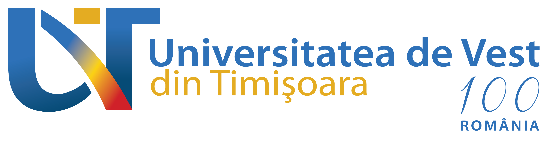 MINISTERUL EDUCAȚIEI NAȚIONALE FACULTATEA DE LITERE, ISTORIE ŞI TEOLOGIE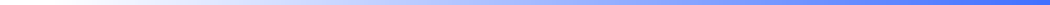 DECANATDECANATNr.Crt.Nume/prenumeNr. matricolA'Medie de admitereTipul de bursăCrețiu-Ungurean F. Mădălina FlorinaLLFR12862Latină9,70Bursă meritNr.Crt.Nume/prenumeNr. matricolA'Situaţia şcolară pe anul univ. 2017/2018Tipul de bursăGheorghe-Burtea L. Andreea Mihaela  LLFR12612Engleză9,03Bursă meritUngur Al. Estera CarminaLLFR12621Engleză9,03Bursă meritNr.Crt.Nume/prenumeNume/prenumeNr. matricolA'Situaţia şcolară pe anul univ. 2017/2018Tipul de bursăBolcu I.C. Amalia MariaBolcu I.C. Amalia Maria12363română10,00Bursă performanțăMartinescu O. Raluca LorenaMartinescu O. Raluca Lorena12374 română9,94Bursă meritNariţa Gh. Deliana FlorentinaNariţa Gh. Deliana Florentina12375engleză9,70Bursă meritBolohan M. Andrea ClaudiaBolohan M. Andrea Claudia12364engleză9,60Bursă meritPătrașcu M. AngelaPătrașcu M. Angela12376engleză9,03Bursă meritPAGINA1 |PAGINA1 |B-dul Vasile Pârvan, Nr. 4, 300223 Timişoara, România.Tel./Fax: +4 0256-592.164 (318), www.litere.uvt.roB-dul Vasile Pârvan, Nr. 4, 300223 Timişoara, România.Tel./Fax: +4 0256-592.164 (318), www.litere.uvt.roB-dul Vasile Pârvan, Nr. 4, 300223 Timişoara, România.Tel./Fax: +4 0256-592.164 (318), www.litere.uvt.ro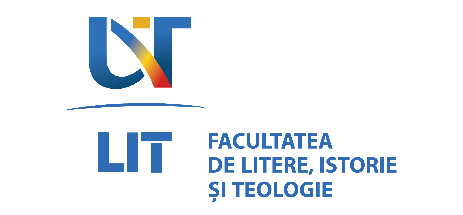 